ЭНТЕРОВИРУСНАЯ ИНФЕКЦИЯЭнтеровирусные инфекции– это группа заболеваний, в основе причин которых лежит несколько разновидностей вирусов. Вызывают заболевание вирусы Коксаки, полиовирусы и ЕСНО (экхо).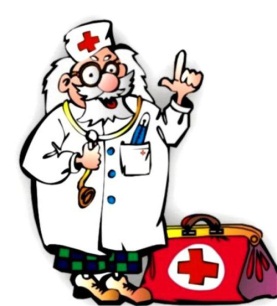 ПРИЧИНЫ ЗАРАЖЕНИЯ ЭНТЕРОВИРУСНОЙ ИНФЕКЦИЕЙ.Заражение происходит несколькими путями. Вирусы в окружающую среду могут попадать от больного ребенка или от ребенка, который является вирусоносителем. У вирусоносителей нет никаких проявлений заболеваний, однако вирусы находятся в кишечнике и выделяются в окружающую среду с калом. Такое состояние может наблюдаться у переболевших детей после клинического выздоровления либо у детей, у которых вирус попал в организм, но не смог вызвать заболевание из-за сильного иммунитета ребенка. Вирусоносительство может сохраняться на протяжении 5 месяцев.Попав в окружающую среду, вирусы могут сохраняться довольно долго, так как хорошо переносят неблагоприятное воздействие. Хорошо сохраняются вирусы в воде и почве, при замораживании могут выживать на протяжении нескольких лет, устойчивы к действию дезинфицирующих средств (при воздействии растворов высокой концентрации фенола, хлора, формалина вирусы начинают погибать только через три часа), однако восприимчивы к действию высоких температур (при нагревании до 45ºС погибают через 45-60 секунд).КАК ПЕРЕДАЕТСЯ ЭНТЕРОВИРУСНАЯ ИНФЕКЦИЯ.Механизм передачи может быть воздушно-капельный (при чихании и кашле с капельками слюны от больного ребенка к здоровому) и фекально-оральный при не соблюдении правил личной гигиены. Чаще всего заражение происходит через воду, при употреблении сырой (не кипяченой) воды. Так же возможно заражение детей через игрушки, если дети их берут в рот. Болеют чаще всего дети в возрасте от 3 до 10 лет. У детей, находящихся на грудном вскармливании, в организме присутствует иммунитет, полученный от матери через грудное молоко, однако, этот иммунитет не стойкий и после прекращения грудного вскармливания быстро исчезает.СИМПТОМЫ ЭНТЕРОВИРУСНОЙ ИНФЕКЦИИВ 9 из 10 случаев энтеровирусная инфекция протекает бессимптомно или проявляется лишь легким недомоганием. Однако это характерно лишь для взрослых, у которых достаточно сильный иммунитет. У взрослых с ослабленным иммунитетом, например, у больных СПИДом, а также у детей, энтеровирусная инфекция может принимать серьезные, а иногда и тяжелые формы.Основные органы, которые поражают энтеровирусы:желудочно-кишечный тракт,дыхательные пути и легкие,печень,кожу,мышцы,нервную ткань.Реже вирусы поражают поджелудочную железу, надпочечники, плевру. Вирусы Коксаки чаще всего атакуют кожу, дыхательные пути, мозговые оболочки, миокард. Основные мишени эховирусов – печень, кожа, мозговые оболочки, миокард.У маленьких детей энтеровирусы могут вызывать такие заболевания, как герпетическая ангина, вирусная пузырчатка полости рта, конъюнктивит, менингит, энцефалит, миокардит и перикардит. Инкубационный период вирусов составляет от 2 до 14 дней.Повышение температуры при энтеровирусных инфекциях может иметь различную интенсивность – от сильной гипертермии (до +40ºС) до субфебрильных значений. Повышение температуры нередко имеет перемежающийся характер, то есть, за подъемом температуры до больших значений могут следовать ее резкие падения. Также могут наблюдаться симптомы общей интоксикации организма – слабость, вялость, тошнота, головная боль.При энтеровирусной инфекции с респираторными симптомами могут наблюдаться:насморк, заложенность носа;боль в горле, носу и ушах;кашель;одышка;свистящее дыхание.При энтеровирусной инфекции желудочно-кишечной разновидности обычны следующие симптомы:вздутие живота,рефлюкс,тошнота,эпигастральная боль,боль в нижней части живота,запоры,диарея.К числу возможных симптомов общего характера относятся:аритмии (тахикардия либо брадикардия);потеря веса;онемения в конечностях, спазмы мышц;боли в костях, мышцах, суставах, груди, области таза и половых органов;нарушение зрения;увеличение лимфатических узлов.Могут наблюдаться высыпания герпесного типа, в виде сыпи или мелких пузырьков на коже или слизистых оболочках (в ротовой полости, глотке, у женщин – во влагалище).Также встречаются неврологические и психологические отклонениятревожные состояния,депрессии,нарушения памяти,нарушения сна.РАЗНОВИДНОСТИ ЭНТЕРОВИРУСНОЙ ИНФЕКЦИИЛетний грипп или энтеровирусная лихорадка – пожалуй, наиболее часто встречающаяся разновидность энтеровирусной инфекции у детей. Симптомы данного заболевания включает комплекс гриппоподобных признаков (температура тела до +40 ºС, боли в горле и мышцах, головные боли, конъюнктивит) и сопровождается рядом желудочно-кишечных расстройств (тошнота, рвота). Обычно заболевание длится 3-7 дней.Герпетическая ангина чаще появляется у детей и вызывается вирусом Коксаки. Ее основные признаки – высыпания герпетического типа на поверхности глотки и миндалинах. Это заболевание также проходит в течение 3-7 дней.Вирусная пузырчатка может встречаться у детей как дошкольного, так и младшего школьного возрастов. Она проявляется в виде маленьких заполненных жидкостью пузырьков, расположенных в глотке, на ладонях, подошвах и между пальцами. Лихорадка при этой форме болезни длится 1-2 дня. Как правило, болезнь вызывается вирусом Коксаки типа А.Вирусная экзантема обычно вызывается эховирусами. При этой форме инфекции наблюдается сыпь, похожая на краснушную. Болеют обычно дети в возрасте до 5 лет.При плевродинии могут наблюдаться тяжелые мышечные боли в нижней и верхней части живота. Заболевание легко можно спутать с какой-то хирургической патологией. Ему подвержены, как дети дошкольного возраста, так и подростки.ДИАГНОСТИКА ЗАБОЛЕВАНИЯЧтобы эффективно лечить любое заболевание, нужно узнать его природу. И энтеровирусная инфекция не является исключением.Однако в связи с особенностями энтеровирусов, диагностика заболевания имеет свою специфику. На сегодняшний день не существует этиотропной терапии энтеровирусных инфекций, поэтому целью диагностики является их отделение от инфекций, имеющих подобную терапию – вирусных (грипп, герпес) и бактериальных. Также диагностика имеет определенное исследовательское значение. Впрочем, в большинстве случаев заболевания, вызванные энтеровирусами, скоротечны, и больной успевает выздороветь еще до того, как результаты анализа оказываются готовы.Существует несколько диагностических методик – серологический анализ, анализ на ЦНР и некоторые другие.ЛЕЧЕНИЕВ большинстве случаев лечение энтеровирусных инфекций симптоматическое. Так, например, при желудочно-кишечной форме инфекции принимаются сорбенты. Также при стойкой диарее, сопровождающей энтеровирусную инфекцию, необходимо следить за тем, чтобы организм не подвергался бы обезвоживанию. То есть, больному следует употреблять как можно больше жидкости или принимать регидратационные растворы.При наличии повышенной температуры, симптомов воспаления, принимаются противовоспалительные средства. Как правило, это препараты нестероидного типа (парацетамол, ибупрофен). Также в отдельных случаях врачом могут быть назначены и стероидные препараты. Кроме того, при тяжелом течении заболевания и ослабленном иммунитете врачом могут быть назначены иммуномодуляторы либо препараты с интерфероном. Лечение таких серьезных осложнений энтеровирусной инфекции у детей, как миокардит, энцефалит и менингит, проводится в стационаре.ПРОФИЛАКТИКА ЗАБОЛЕВАНИЯПрофилактика заболевания включает, прежде всего, соблюдение правил личной гигиены – регулярное мытье рук, фруктов и овощей, термическая обработка мяса и рыбы, регулярная влажная уборка помещения. Также следует избегать купания в загрязненных водоемах. Несмотря на то, что тяжелым формам заболевания подвержены в основном дети, взрослые также могут заражаться энтеровирусами и, не заболевая сами, могут представлять опасность в качестве вирусоносителей. Поэтому соблюдение профилактических правил, позволяющих избежать заражения энтеровирусами, обязательно как для детей, так и для взрослых.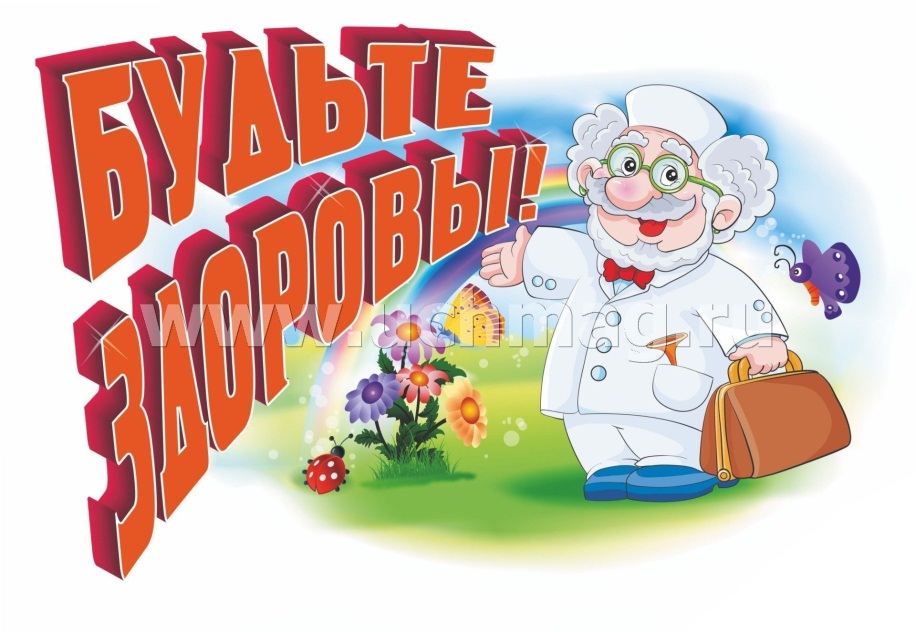 